    									                      BARNAVERNDARSTOFA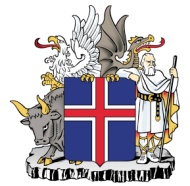 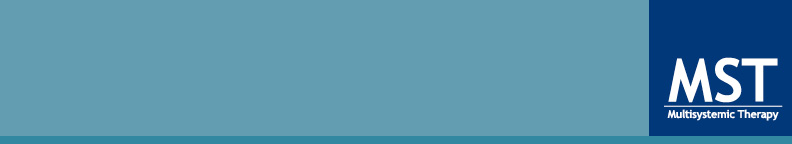 Umsókn um MST - fjölkerfameðferðDags. umsóknar	Undirritun starfsmanns barnaverndarnefndarAðilar hafa kynnt sér eðli og helstu réttaráhrif ráðstöfunar.Samþykki forsjáraðila (og barns) ásamt staðfestingu votta:______________________________________________Undirritun barns(Athugið að samþykki barns er ekki skilyrði fyrir MST meðferð)______________________________________________Undirritun forsjáraðila 1______________________________________________Undirritun forsjáraðila 2Vottar skv. 48. gr. laga nr. 80/2002, nöfn og kennitala: (vottar skulu ekki vera samtímis ábyrgðaraðilar máls)Nafn:          						      Kt: 	Nafn:          						      Kt:Heimasíða Barnaverndarstofu er www.bvs.is	Barnverndarnefnd:     sími: Starfsmaður nefndar: Netfang:   Nafn barns:                                 kt: Kyn barns:   kk    kvk    annað Lögheimili barns:              sími: Skóli barns:     Nafn forsjáraðila 1:              kt: Lögheimili:                                    sími: Nafn forsjáraðila 2:             kt: Lögheimili:                                 sími: Þjóðerni barns: Barn af íslenskum uppruna Barn af erlendum uppruna (A.m.k. annað foreldri af erlendum uppruna EÐA annað fyrsta móðurmál en íslensku)
Er þörf á túlkaþjónustu? Já   Nei (barnaverndarnefnd  ber ábyrgð á að panta túlk ef þess er þörf)  Þættir sem útiloka umsókn um MST Barn býr annars staðar en hjá foreldrum eða aðilum sem foreldrar hafa falið umsjá barnsinsBarn er í tímabundnu eða styrktu fóstri eða vistað í úrræði skv. ákvæðum barnaverndarlaga, nema ef vistunin er tímabundin meðferð sem skv. meðferðaráætlun er undanfari MST meðferðarBarn sýnir alvarlega sjálfskaðandi hegðun eða er í sjálfsvígshættu; barn sýnir geðrofseinkenni eða er talið hættulegt öðrumBarn beitir kynferðislegu ofbeldi og annar hegðunarvandi eða afbrotahegðun er ekki til staðarBarn er með gagntæka þroskaröskun (röskun á einhverfurófi)Búseta og fjölskylduaðstæður:                        
 aðrar               
 Önnur stuðningsúrræði skv. ákvæðum barnaverndarlaga vegna vanda barns skiluðu ekki eða eru ekki talin skila árangri og að óbreyttu kæmi til vistunar barnsins utan heimilis (sjá nánar lið 8).
  Barn hefur verið vistað tímabundið utan heimilis, neyðarvistað eða til meðferðar
Hvar, hvenær og hversu oft: Vandi barns kemur fram á flestum eða öllum eftirtöldum sviðum 
(Gera skal grein fyrir því sem við á í greinargerð með umsókn)Já   Nei   Veit ekki  Skóli eða vinna (Barn skrópar í skóla; Brottvísun úr skóla; Aðrir
alvarlegir skólaerfiðleikar; Stundar ekki framhaldsskóla eða launaða vinnu a.m.k. 20 klst í viku)
Já   Nei   Veit ekki  Kemst í kast við lögin (Barn hefur hlotið dóm; Dagbókarfærslur lögreglu eða lögregluskýrslur; Þjófnaðir eða önnur refsiverð hegðun)
Já   Nei   Veit ekki  Barn beitir aðra líkamlegu ofbeldi (Á heimili; Í skóla; Annars staðar)
Já   Nei   Veit ekki  Barn hótar öðrum ofbeldi eða ofbeldisfullur talsmáti (Á heimili; Í skóla, Annars staðar)
Já   Nei   Veit ekki  Vímuefni (Barn misnotar áfengi; Barn notar önnur vímuefni)Nánari upplýsingar um vanda fjölskyldu og barns 
(Gera skal grein fyrir því sem við á í greinargerð með umsókn)        FjölskyldaJá   Nei   Veit ekki   Foreldrar vilja aðstoð við að efla færni sína sem uppalendur eða til að takast
á við önnur sál-félagsleg vandamálJá   Nei   Veit ekki   Foreldrar telja sig hafa takmarkað aðgengi að stuðningi ættingja eða vinaJá   Nei   Veit ekki   Ósætti eða samskiptavandi er milli fjölskyldumeðlima á heimilinuJá   Nei   Veit ekki   Vandi barns hefur slæm áhrif á systkiniJá   Nei   Veit ekki   Aðrir en barn beita ofbeldi á heimilinuJá   Nei   Veit ekki   Foreldrar hafa verið til meðferðar eða verið í meðferðarviðtölumJá   Nei   Veit ekki   Önnur vandamál í fjölskyldu sem hafa áhrif á vanda barns        FélagahópurJá   Nei   Veit ekki   Barn umgengst félagahóp sem hefur neikvæð áhrif á hegðun þessJá   Nei   Veit ekki   Barn umgengst einstaklinga sem stunda afbrot eða nota vímuefniJá   Nei   Veit ekki   Annar vandi í félagslegri aðlögun barns        Skóli eða vinnaJá   Nei   Veit ekki  Vandamál í samskiptum heimilis og skólaJá   Nei   Veit ekki   Námsstaða barns er umtalsvert slakari en námsstaða jafnaldraJá   Nei   Veit ekki   Annar vandi barns í skóla- eða vinnuumhverfi        Aðrir greiningar- og meðferðaraðilarJá   Nei   Veit ekki   Fyrir liggja formlegar greiningar eða álitsgerðir um vanda barns frá BUGL, Greiningarstöð, sérfræðingum við skóla, Stuðlum, SÁÁ  eða öðrumJá   Nei   Veit ekki   Barn hefur fengið meðferð (þ.m.t. lyfjameðferð) vegna vanda sínsJá   Nei   Veit ekki   Barn hefur fengið þjónustu skv. lögum um málefni fatlaðraGátlisti vegna greinargerðar með umsókn
Í greinargerð og eða fylgiskjölum með umsókn skulu koma fram upplýsingar um atriðin sem merkt var við í liðum 6-8 hér að framan ásamt eftirfarandi liðum.

Félags- og heilsufarslegar upplýsingar  
a. Stutt lýsing styrkleikum og þörfum/vanda fjölskyldu, félagslegum tengslum, fjölskylduaðstæðum og –sögu (athugið að gera grein fyrir tengslum beggja foreldra við barnið.
b. Samantekt upplýsinga um náms- og félagslega stöðu barns í skóla auk álitsgerða eða upplýsinga úr       greiningum frá skóla eða sérfræðingum við skóla
c. Tómstundir, áhugamál, vinir og félagar barns
 
d. Ef við á, upplýsingar um heilsufar foreldra og barns (líkamlegt og geðrænt), áföll, álitsgerðir, greiningar, meðferð(ir) og hver ber/bar ábyrgð á meðferð (þ.m.t. lyfjameðferð barns o.s.fv.)
Barnaverndarafskipti
a. Tilkynningar til barnverndarnefndar, ástæða (tilefni), tilkynnt af hverjum, hvenær?
b. Könnun máls skv. 22. gr. barnaverndarlaga  og niðurstaða
c. Skrifleg áætlun/áætlanir barnaverndarnefndar skv. 23. og 33. gr. bvl.
d. Aðgerðir barnaverndarnefndar skv. áætlun; lýsing á framkvæmd og árangursmat
e. Skriflegar ákvarðanir/bókanir barnaverndarnefndar 
f. Úrskurðir barnverndarnefndar, dómstóls eða dómar 

Annað
a. Samantekt upplýsinga um afskipti lögreglu, refsivörsluaðila eða dómstóla

b. Skýrslur, umsagnir, vottorð og aðrar upplýsingar sem aflað hefur verið af barnaverndarnefnd
Er barn samþykkt fyrirhugaðri ráðstöfun? 
 Já    Nei  Athugið að samþykki barns er ekki skilyrði fyrir MST meðferð!